Физкультурно-оздоровительный проект "Детскому саду - здоровый коллектив"Автор: Нестерова Татьяна МихайловнаАннотация: Проект отражает систему деятельности ДОУ по здоровьесбережению сотрудников, эффективные инновационные технологии и подходы к комплексному решению вопросов оздоровления.Содержание проекта:- Здоровье педагога - это не только его личное здоровье. Здоровый педагог становится для своих воспитанников ещё и учителем здорового образа жизни. Хорошее здоровье педагога, хорошее настроение – залог творческого, интересного занятия.  - Привлекать к здоровому образу жизни всех сотрудников ДОУ – задача нашего проекта. Воспитывать здоровое поколение необходимо педагогам здоровым, закаленным, жизнерадостным.Постановка проблемы: Эффективность работы в необходимости оздоровления сотрудников, во многом зависит от педагога, от его отношения к своему здоровью о собственном желании вести здоровы образ жизни, о знании своей роли в системе физкультурно-оздоровительной работы в ДОУ.Цель проекта: Создание условий для формирования здорового образа жизни всех участников образовательного процесса.Задачи:1) Повысить уровень компетентности педагогов в области здоровьесберегающих технологий.2) Разработать и подготовить комплекс мероприятий, направленных на улучшение физического и психологического здоровья коллектива.3) Реализация полученной подготовки на практике, в тесном взаимодействии друг с другом.Основные принципы:1. Принцип комплексности использования профилактических, оздоровительных, физкультурно-спортивных и инновационных технологий с учетом состояния здоровья сотрудников.2. Принцип непрерывности и системности проведения профилактических, оздоровительных и физкультурно-спортивных мероприятий.3. Принцип максимального охвата проектом всех участников образовательного процесса (педагогов).Формы и методы, используемые в проекте:- Мониторинг, опрос сотрудников;- Спортивные и оздоровительные мероприятия;- Консультации для сотрудников.Методы (направления) и методики оздоровления:- производственная гимнастика;- секция «Фитнес в ДОУ»;- мастер класс от инструктора.Ожидаемый результат:- Улучшение здоровья всех сотрудников, снижение заболеваемости.- Наличие потребностей в здоровом образе жизни и его сохранения.- Осмысленное отношение к собственному физическому и психическому здоровью.- Создание комфортной и благоприятной среды в коллективе.Участники проекта: Сотрудники детского сада: заведующий, старший воспитатель, воспитатели, медицинская сестра, инструктор по физической культуре, музыкальный руководитель, учитель-логопед, педагог-психолог, младшие воспитатели, завхоз.Этапы реализации:1. Подготовительный. Изучение инновационных методик и различной методической литературы по здоровьесбережению взрослых. Опрос, с целью выяснения спортивных и физических предпочтений сотрудников. Разработка планов и сценариев мероприятий по формированию двигательной активности всего коллектива. Проведение мониторинга здоровья и знаний о здоровом образе жизни педагогов. 2. Основной или продуктивный. Организация и проведение производственной гимнастики, спортивной секции «Фитнес в ДОУ» для сотрудников учреждения.Хотелось бы отметить, что важную роль в проекте, сыграла ежедневная производственная гимнастика и посещение педагогами спортивной секции «Фитнес в ДОУ» на протяжении всего года по 2 раза в неделю во 2-ую половину дня. Оздоровительные и спортивные мероприятия проводились на территории детского сада. После всех мероприятий наблюдалось у коллег повышение позитивного настроения, умственной и физической работоспособности, потребность и проявление интереса к здоровому образу жизни. 3. Заключительный. По повторному мониторингу были подведены итоги и сделаны выводы. Улучшилось здоровье педагогов на 10%, уменьшилось количество больничных листов. У 90% педагогов появилась потребность и устойчивый интерес к здоровому образу жизни. Можно сделать вывод о том, что реализация проекта «Детскому саду – здоровый коллектив» прошёл успешно на высоком уровне. Мы и дальше планируем реализовывать проекты по здоровому образу жизни, для создания отличных результатов и позитивного настроения у всех участников образовательного процесса!ПриложениеСпортивные и оздоровительные мероприятия. 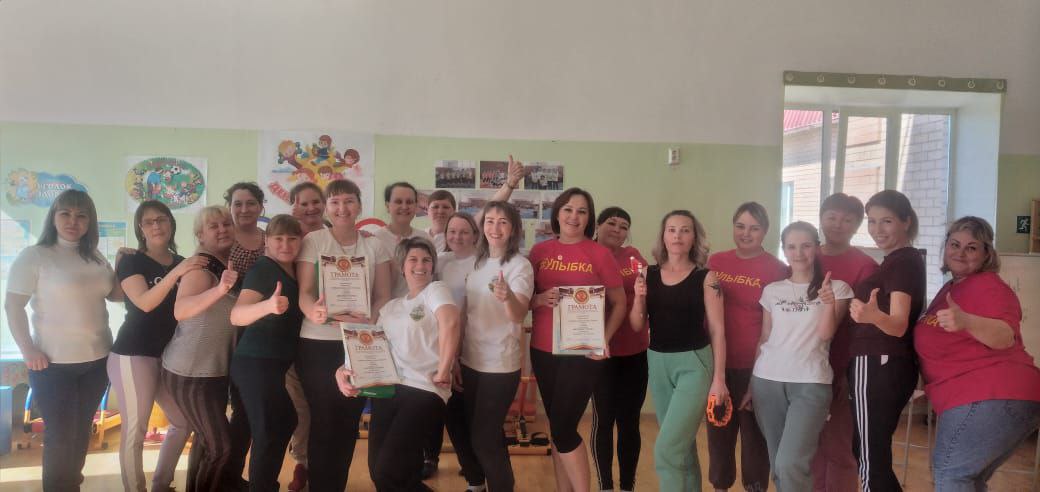 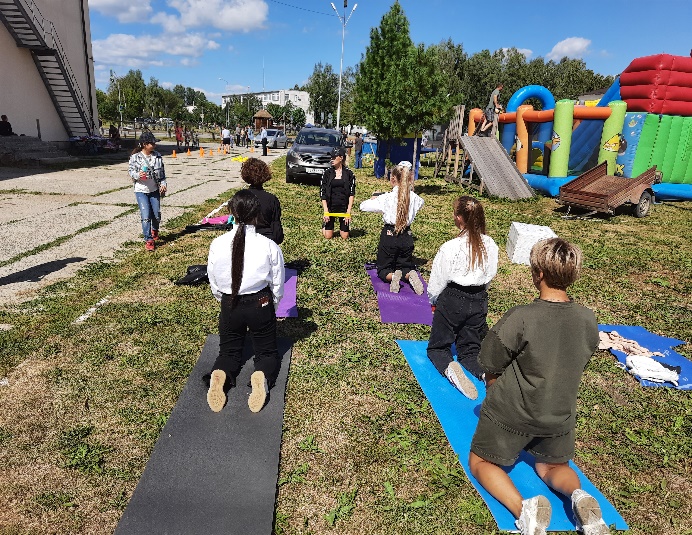 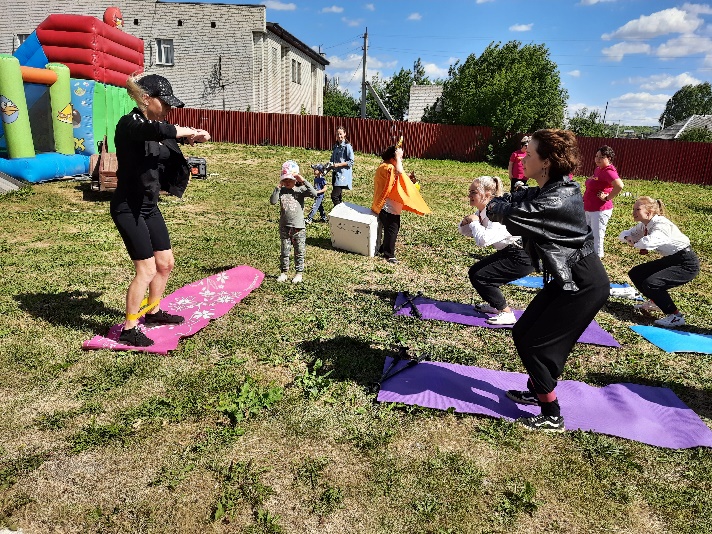 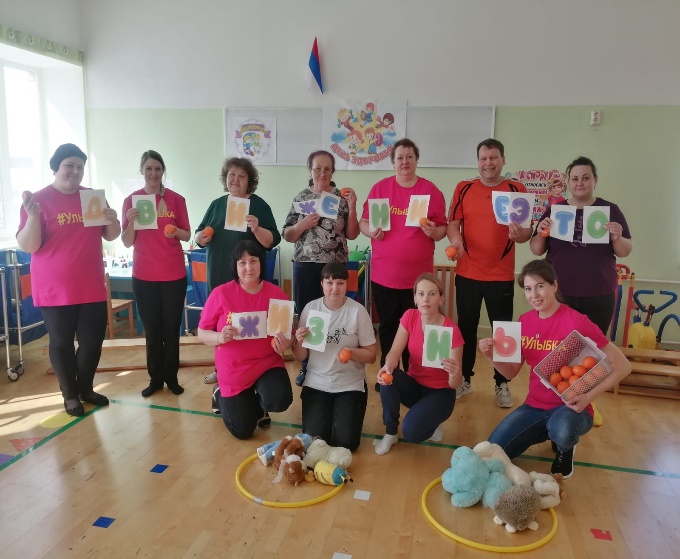 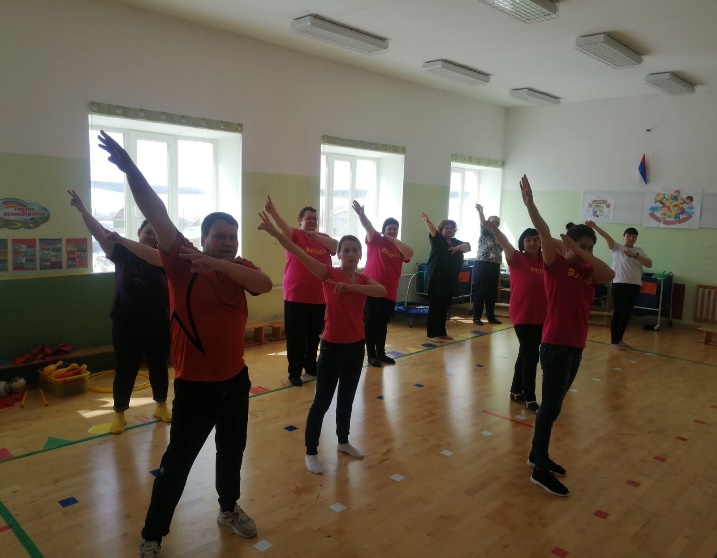 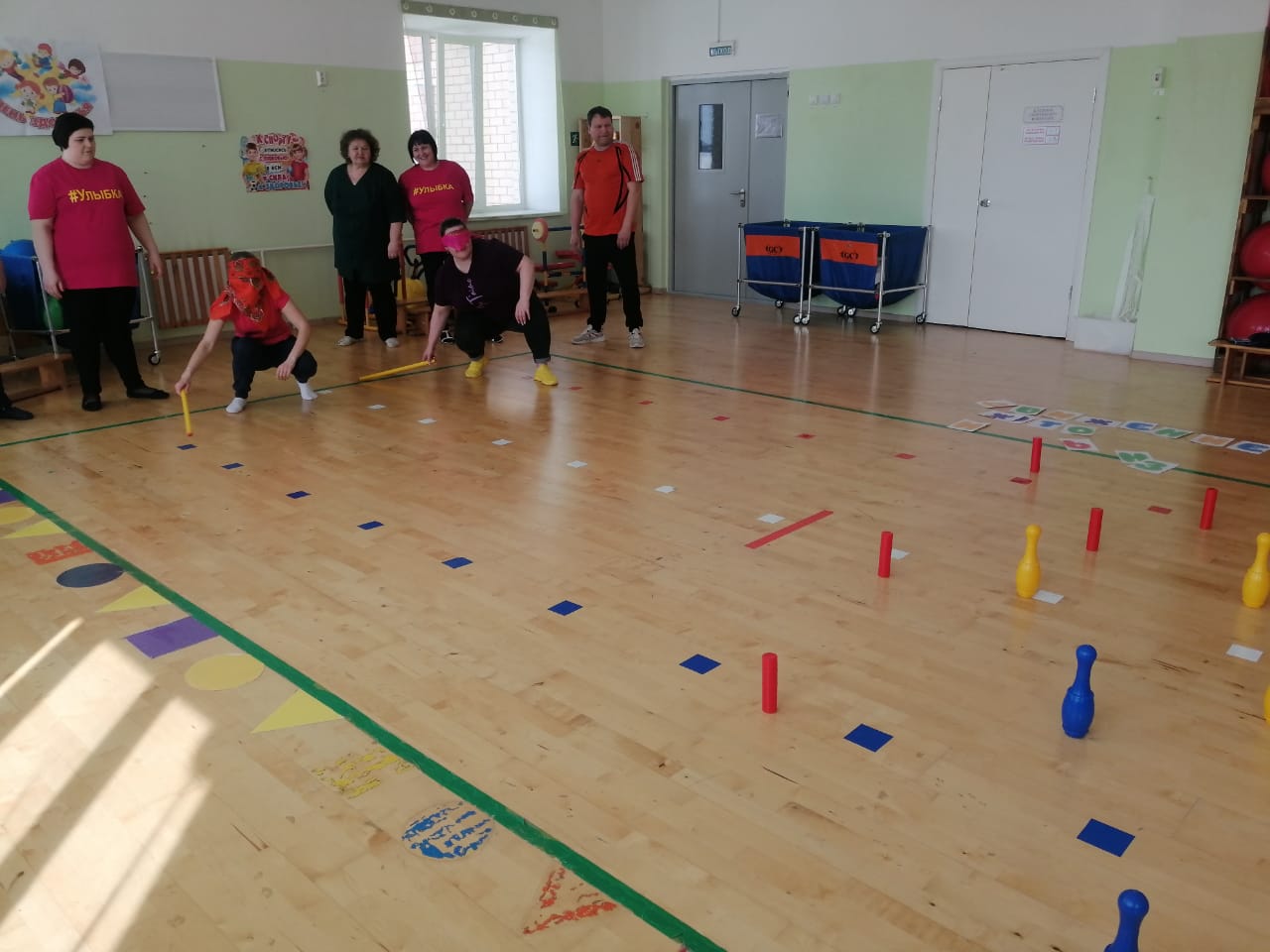 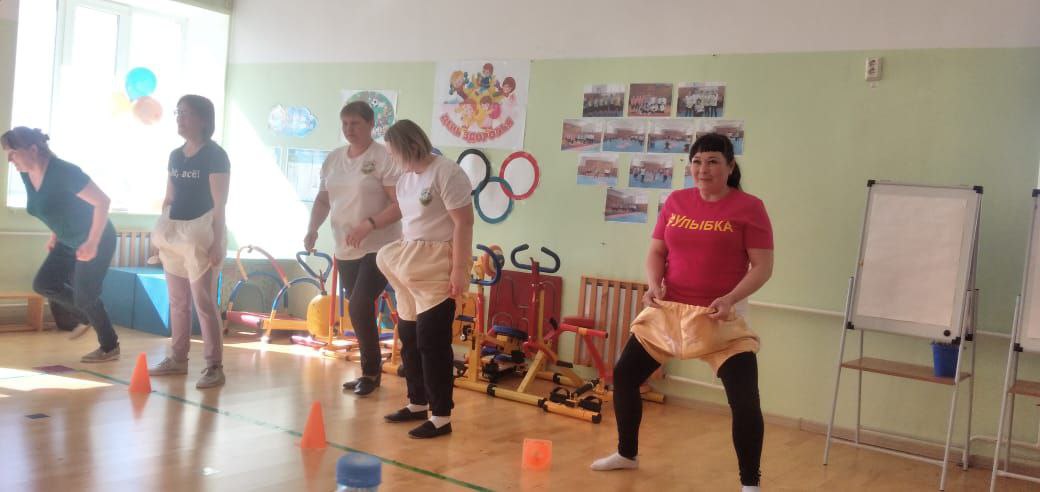 